Nastavenie Wi-Fi pripojenia pre ZyXEL P-2812HNU-F3Prihláste sa cez internetový prehliadač do rozhrania routra zadaním jeho IP adresy: 192.168.1.1Prednastavené prihlasovacie údaje:	 Username:  admin	Heslo:  adminKliknite na Network Settings - Wireless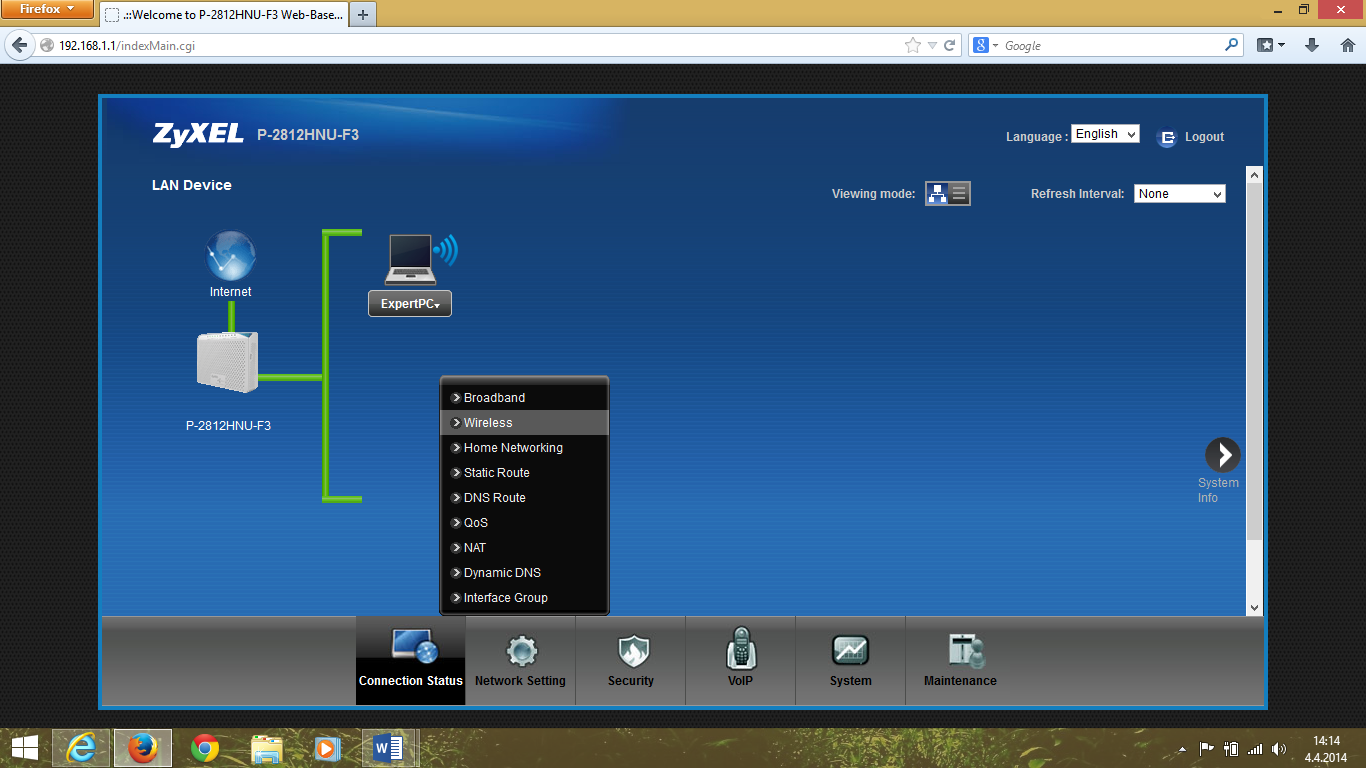 V záložke General vyplňte údaje podľa predlohy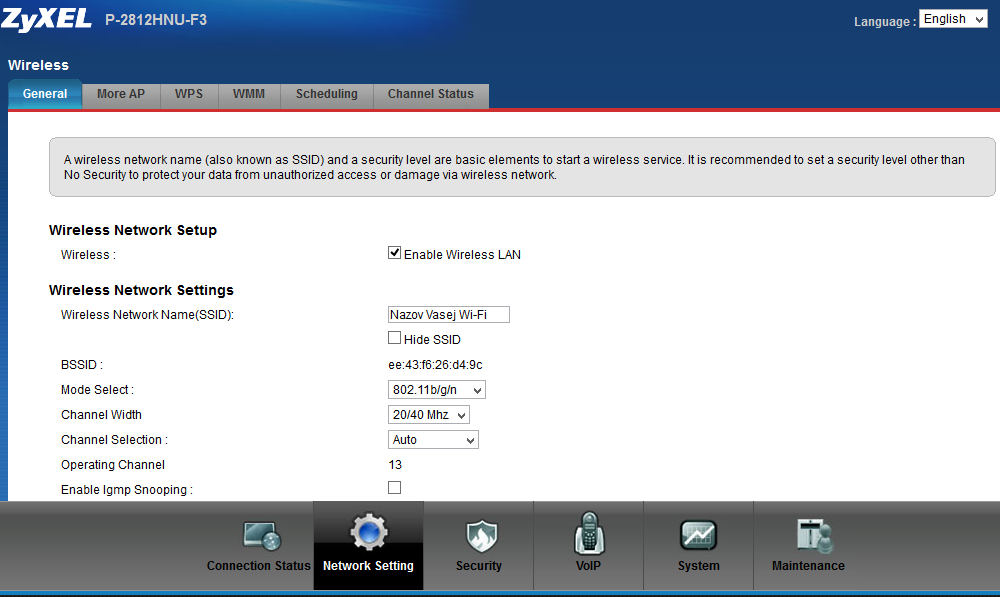 V záložke General vyplňte údaje podľa predlohy a uložte pomocou Apply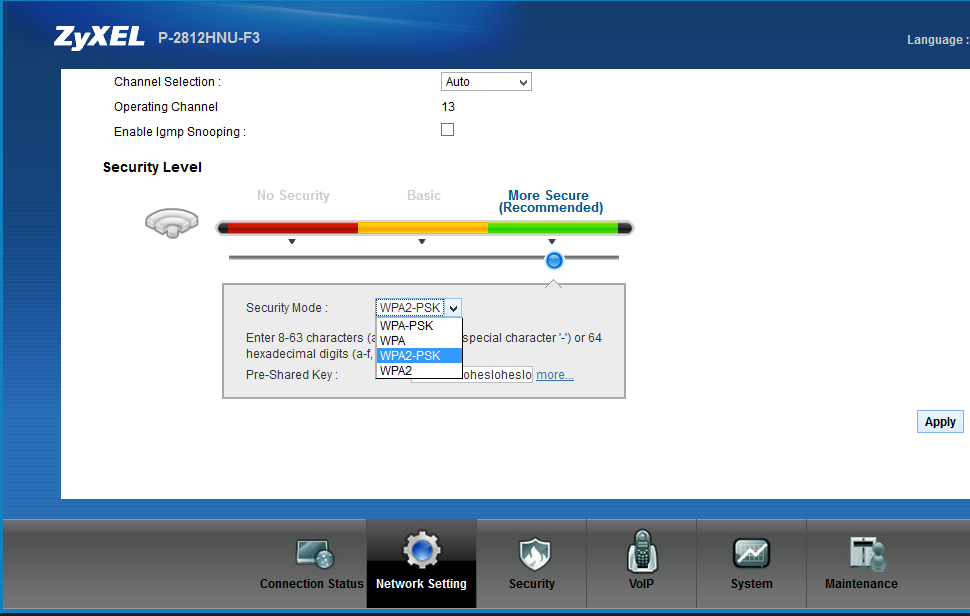 Spravne nastavený Wi-Fi prístupový bod môžete skontrolovať v Connection Status – System info - WLAN Information / SSID1 information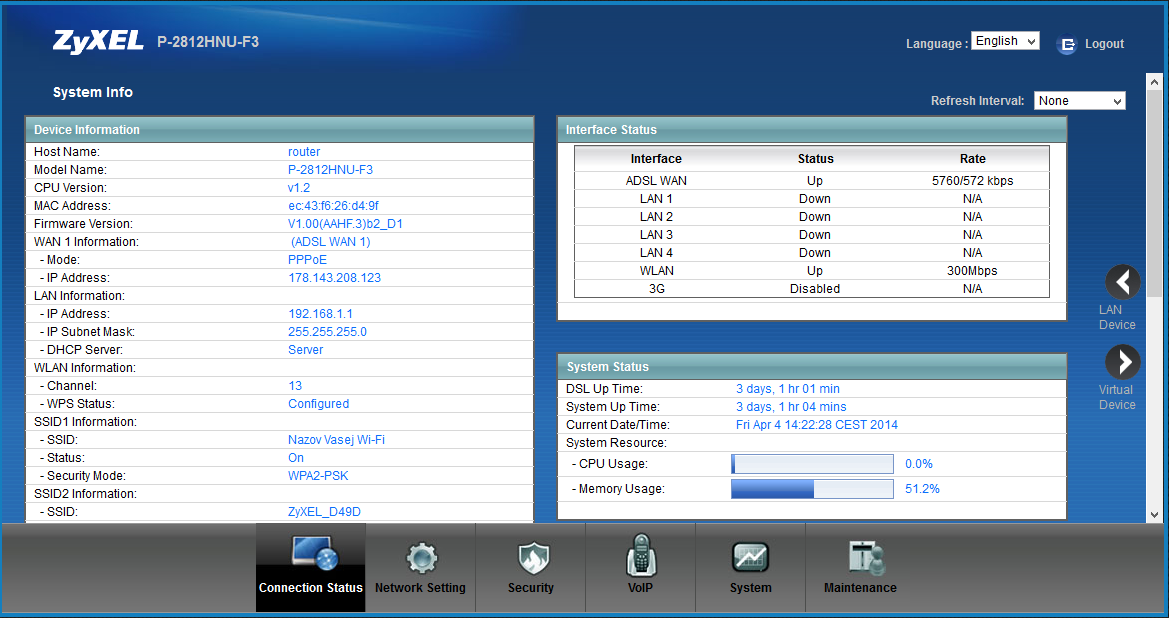 